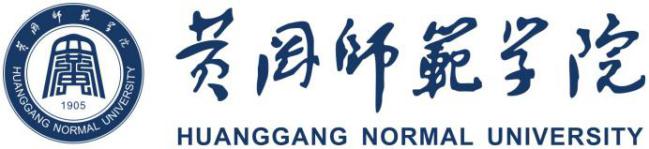 商学院2019年“支部主题党日”活动（8、9月份）学习手册二〇一九年九月2019年8月、9月份“支部主题党日”工作提示根据《关于规范“支部主题党日”的意见（试行）》（黄办文〔2016〕34号）、《关于将“三会一课”等基本组织生活深度融入“支部主题党日”活动的实施意见》（校党组〔2017〕19号）等文件精神，现将8月份“支部主题党日”工作提示如下：一、活动时间根据学校实际，8月、9月支部主题党日合并进行。8月、9月份全校“支部主题党日”的时间统一为9月12日，因特殊情况需延迟或提前的按规定提前履行报备手续。二、活动主题紧紧围绕学校申硕攻坚目标任务，扎实开展“不忘初心、牢记使命”主题教育。三、活动内容本次“支部主题党日”活动在“交纳党费、诵读党章、学习党规党情”等规定动作基础上，结合工作实际，重点围绕以下内容做好“X”文章：1.围绕《习近平关于“不忘初心、牢记使命”重要论述选编》《习近平新时代中国特色社会主义思想学习纲要》《中国共产党党内重要法规汇编》等主题教育学习教材进一步深入开展自学、专题讨论和导学宣讲，做好学习教育的计划和安排，切实保证第二阶段主题教育单位“先学起来、先改起来”要求的落实，为第二阶段的主题教育奠定扎实的启动基础。2.认真贯彻落实省委教育工委 省教育厅下发的《关于开展向十堰市郧阳区桂花小学优秀教师群体学习活动的决定》的通知精神和要求，组织全体党员认真学习十堰市郧阳区桂花小学优秀教师群体先进事迹，采取多种方式广泛开展学习宣传和研讨交流，要把十堰市郧阳区桂花小学优秀教师群体的先进事迹作为“不忘初心、牢记使命”主题教育的鲜活教材，激励引导广大教师坚定理想信念，围绕立德树人的根本任务，坚持以德立身、以德立学、以德施教，积极履职尽责，潜心教书育人，关心爱护学生，引导学生全面发展、健康成长成才。3.在深入开展“学习英雄张富清、坚守初心担使命”活动的基础上，组织全体党员认真学习英山县孔家坊乡农村福利院院长邹倩同志的典型事迹，对照先进典型、身边榜样，提振思想、查找差距、狠抓整改、务求实效。4.书面传达中共中央组织部关于广东省信宜市委组织部原党费出纳范安祺挪用党费问题的通报》（组织部办公室613领取,后期须回收），以案为例、举一反三，专题学习党费收缴、使用和管理规定，进一步加强对本单位党建工作经费、党建项目经费开支的严格管理，同时各党支部要全面开展2019年2月以来党费按时足额缴纳情况的自查，对迟交、少交的党员要进行批评教育，并督促其在9月份缴纳党费时进行补交。5.全面传达学习2019年暑期工作务虚会的会议精神和要求，进一步统一思想、凝心聚力，强化危机意识和竞争意识，充分结合本单位工作实际，进一步对照申硕目标明确差距和不足，进一步优化细化本单位申硕攻坚的具体工作举措，切实推进本单位党建工作与业务工作的深度融合。 四、活动要求1.各二级单位党委、党总支部要进一步加强对所属党支部开展“支部主题党日”活动的督促指导，对活动开展有特色的党支部及相关特色做法及时报校党委“两学一做”学习教育协调小组办公室。2.各党支部要将“三会一课”制度与支部主题党日活动深度融合，活动前召开支委会安排部署，要在保证学习内容的基础上，结合本单位实际谋划好“X”文章，坚决防止只学习不讨论、只务虚不务实。3.各二级单位党委、党总支部第三季度党费应于9月21日前上交学校党费专户，并将所属党支部党费收缴明细和财务处开具的党费收据复印件送组织部存档备案。4.各二级单位党委、党总支部8、9月教职工理论学习参照“支部主题党日”活动内容开展。校党委“两学一做”学习教育协调小组办公室2019年9月2日 深刻领会习近平新时代中国特色社会主义思想　　中国共产党是高度重视理论建设和富于理论创造精神的政党。聆听时代声音，反映实践要求，谱写伟大思想新篇章，是党团结带领人民不断从胜利走向胜利的重要法宝。党的十九大报告把十八大以来党的理论创新成果概括为习近平新时代中国特色社会主义思想，实现了党的指导思想的又一次与时俱进。习近平新时代中国特色社会主义思想是马克思主义中国化最新成果，是党和人民实践经验和集体智慧的结晶，是中国特色社会主义理论体系的重要组成部分，是全党全国人民为实现中华民族伟大复兴而奋斗的行动指南。　　1、马克思主义中国化最新成果　　中国共产党96年的历史就是一部马克思主义中国化的历史。马克思主义中国化究其根本就是站在时代潮头，把马克思主义与中国国情相结合。改革开放以来，坚持和发展中国特色社会主义成为我们党全部理论和实践的鲜明主题。正如习近平总书记指出的：“坚持和发展中国特色社会主义是一篇大文章，邓小平同志为它确定了基本思路和基本原则，以江泽民同志为核心的党的第三代中央领导集体、以胡锦涛同志为总书记的党中央在这篇大文章上都写下了精彩的篇章。现在，我们这一代共产党人的任务，就是继续把这篇大文章写下去。”　　党的十八大以来，在时代步伐越来越强劲、越来越迅捷的脉动中，中国发展站在了新的历史方位上。国内外形势正在发生着深刻而复杂的变化，有些特点是过去从未有过的。全球政治经济深度交融又问题纷争。世界各国、各经济体、各社会组织关系的错综复杂程度是19、20世纪难以想象的。同时，现代科技进步、特别是以互联网为代表的信息化技术推动着社会形态和社会发展方式深刻转型，新的组织形态、新的生产形态、新的消费形态乃至新的人与人、人与社会、人与自然的关系形态等不断涌现。更重要的是，中国特色社会主义的实践奇迹与西方资本主义内生矛盾的蔓延激化，使中国之治与西方之乱恰成鲜明对照。金融危机、难民问题以及西方越来越多的“黑天鹅”事件等等，宣告了历史终结论的破产。而中国特色社会主义“风景这边独好”的实践，充分彰显了中国特色社会主义道路自信、理论自信、制度自信、文化自信。　　当代中国发展的历史方位也面临重大转换。经过60多年特别是改革开放30多年的高歌猛进，中国特色社会主义进入了新时代。我国的经济实力、科技实力、国防实力、综合国力进入世界前列，我国国际地位实现了前所未有的提升，党的面貌、国家的面貌、人民的面貌、军队的面貌、中华民族的面貌发生了前所未有的变化，中华民族正以崭新姿态屹立于世界的东方。　　正是立足于对21世纪时代特征的深刻洞察和当代中国发展方位的科学判断，以习近平同志为核心的党中央在坚定不移坚持马克思主义基础上，不断发展和创新马克思主义。习近平新时代中国特色社会主义思想以宏大的战略眼光勾勒出21世纪中国和21世纪马克思主义的光明前景，以科学的理论逻辑回答了新一代马克思主义者面对的时代课题与实践挑战，系统回答了“新时代坚持和发展什么样的中国特色社会主义、怎样坚持和发展中国特色社会主义”，以其对历史经验的深刻总结，对历史规律的深刻揭示，对现实问题的深入分析，对未来发展的深入思考，成为马克思主义中国化最新成果。　　2、中国特色社会主义理论体系的重要组成部分　　坚持和发展中国特色社会主义，是中国共产党人的庄严使命，也是中国共产党人对中国人民的郑重承诺。同时，又是一项长期的艰巨的历史任务，是一条前人没有走过甚至没有详细描绘过的新路。关于建设什么样的社会主义、怎样建设社会主义这个根本问题，虽然早已破题但远未结题。完成使命、兑现承诺，必须勇于实践、勇于变革、勇于创新，以我国改革开放和现代化建设的实际问题、以我们正在做的事情为中心，着眼于马克思主义理论的运用，着眼于对实际问题的理论思考，着眼于新的实践和新的发展。　　党的十八大以来，国内外形势变化和我国各项事业发展都给我们提出了一个重大时代课题，这就是必须从理论和实践结合上系统回答新时代坚持和发展什么样的中国特色社会主义、怎样坚持和发展中国特色社会主义。围绕这个重大时代课题，以习近平同志为核心的党中央坚持以马克思列宁主义、毛泽东思想、邓小平理论、“三个代表”重要思想、科学发展观为指导，坚持解放思想、实事求是、与时俱进、求真务实，坚持辩证唯物主义和历史唯物主义，紧密结合新的时代条件和实践要求，以全新的视野深化对共产党执政规律、社会主义建设规律、人类社会发展规律的认识，进行艰辛理论探索，取得了重大理论创新成果，形成了习近平新时代中国特色社会主义思想。　　这一思想最重要、最核心的内容就是党的十九大报告概括的“8个明确”：明确坚持和发展中国特色社会主义，总任务是实现社会主义现代化和中华民族伟大复兴，在全面建成小康社会的基础上，分两步走在本世纪中叶建成富强民主文明和谐美丽的社会主义现代化强国；明确新时代我国社会主要矛盾是人民日益增长的美好生活需要和不平衡不充分的发展之间的矛盾，必须坚持以人民为中心的发展思想，不断促进人的全面发展、全体人民共同富裕；明确中国特色社会主义事业总体布局是“五位一体”、战略布局是“四个全面”，强调坚定道路自信、理论自信、制度自信、文化自信；明确全面深化改革总目标是完善和发展中国特色社会主义制度、推进国家治理体系和治理能力现代化；明确全面推进依法治国总目标是建设中国特色社会主义法治体系、建设社会主义法治国家；明确党在新时代的强军目标是建设一支听党指挥、能打胜仗、作风优良的人民军队，把人民军队建设成为世界一流军队；明确中国特色大国外交要推动构建新型国际关系，推动构建人类命运共同体；明确中国特色社会主义最本质的特征是中国共产党领导，中国特色社会主义制度的最大优势是中国共产党领导，党是最高政治领导力量，提出新时代党的建设总要求，突出政治建设在党的建设中的重要地位。　　这“8个明确”，高度凝练、提纲挈领地点明了习近平新时代中国特色社会主义思想的主要内容，构成了系统完备、逻辑严密、内在统一的科学体系。　　3、全党全国人民为实现中华民族伟大复兴而奋斗的行动指南　　马克思主义中国化就是要拿马克思主义这个“矢”来射中国这个“的”，解决中国的实际问题。随着中国特色社会主义进入新时代，我国社会生产力水平显著提高，社会生产能力在很多方面进入世界前列，中华民族正以崭新姿态屹立于世界的东方。　　正如邓小平同志当年指出的“发展起来以后的问题不比不发展时少”，甚至可能更复杂、更棘手。比如，进入经济发展新常态意味着我们过去已经熟悉了的、用得很好的办法很可能不再管用也不再能用，墨守成规、因循守旧不仅不可能实现有效的发展还会带来严峻的经济问题、环境问题乃至社会政治问题；比如，改革进入攻坚期、深水区，好吃的肉都吃掉了，剩下的都是难啃的硬骨头，全面深化改革必须坚决破除一切不合时宜的思想观念和体制机制弊端，突破利益固化的藩篱；比如，党面临的“四大考验”是长期的和复杂的，面临的“四种危险”是尖锐的和严峻的，等等。这些都是摆在中国共产党面前的新问题、难问题。　　如何有效应对重大挑战、抵御重大风险、克服重大阻力、解决重大矛盾，把新时代中国特色社会主义推向前进，这就要求，要有战略遵循，有行动纲领，要根据新的实践对经济、政治、法治、科技、文化、教育、民生、民族、宗教、社会、生态文明、国家安全、国防和军队、“一国两制”和祖国统一、统一战线、外交、党的建设等各方面作出理论分析和政策指导。党的十九大报告围绕贯彻落实习近平新时代中国特色社会主义思想，提出了新时代坚持和发展中国特色社会主义的基本方略，并概括为“14个坚持”。习近平新时代中国特色社会主义思想，是指导思想层面的表述，在行动纲领层面称之为中国特色社会主义基本方略。　　基本方略既在总体框架上又在具体条文上体现了习近平新时代中国特色社会主义思想中最核心、最关键、最重要的内容，是对新时代中国特色社会主义规律的总体把握。比如，充分体现了中国特色社会主义“五位一体”总体布局、“四个全面”战略布局。比如，强调“发展必须是科学发展，必须坚定不移贯彻创新、协调、绿色、开放、共享的发展理念”，“必须坚持和完善我国社会主义基本经济制度和分配制度”。比如，强调“党政军民学，东西南北中，党是领导一切的”，要求全党增强“四个意识”，自觉维护党中央权威和集中统一领导，自觉在思想上政治上行动上同党中央保持高度一致，完善坚持党的领导的体制机制，提高党把方向、谋大局、定政策、促改革的能力和定力，确保党始终总揽全局、协调各方。比如，深刻阐明了“人民是历史的创造者，是决定党和国家前途命运的根本力量”，“增进民生福祉是发展的根本目的”，深刻表明了我们党治国理政的政治立场、依靠力量和发展目的，等等。　　总之，基本方略全方位、多维度体现了十八大以来我们党理论创新、实践创新、制度创新的成果，是党在新时代具有很强思想性、战略性、前瞻性、指导性的行动纲领，我们必须全面贯彻党的基本理论、基本路线、基本方略，更好引领党和人民事业发展。二、关于开展向十堰市郧阳区桂花小学               优秀教师群体  学习活动的通知各党总支、直属支部：根据“省委教育工委、省教育厅关于开展向十堰市郧阳区桂花小学优秀教师群体学习的活动决定”（鄂教工委[2019]9号）文件要求，及校党委指示精神，请各党总支、直属支部放假前夕或假期间组织安排相应学习活动。今年是新中国成立70周年，也是贯彻落实全国教育大会、全省教育大会精神的开局之年，请各党总支、直属支部认真组织开展向十堰市郧阳区桂花小学优秀教师群体学习的活动。把学习活动与学习贯彻习近平新时代中国特色社会主义思想结合起来，与开展“不忘初心、牢记使命”主题教育结合起来，激励引导广大教师坚定理想信念，围绕立德树人的根本任务，坚持以德立身、以德立学、以德施教，积极履职尽责，潜心教书育人，关心爱护每一名学生，引导学生全面发展、健康成长，努力培养社会主义建设者和接班人。附《主要事迹材料》。党委宣传部2019年7月10日十堰市郧阳区桂花小学优秀教师群体主要事迹材料桂花小学，位于十堰市郧阳区谭家湾镇黄畈河流域和圩坪河流域的交汇处，共有在校学生93人（含学前幼儿27人），教职员工15人。2019年6月5日下午，因遭受罕见强降雨天气，谭家湾镇河水暴涨，山洪肆虐，瞬间冲进河边的桂花小学。危急关头，校长韩伟带领段发云、刘士军、范有林、周吉富、岳永强、王华、刘东平、刘林、刘兴晓、王琴、段太明、陈自平、闵云琴等14名教职工（1人当天请假）不顾个人安危，积极组织营救，将学生转移到高处的教学楼上。洪水退去后，学校操场围墙、食堂、厕所等被夷为平地，变成一堆废墟。6辆教职工的小轿车被卷走，全部报废。但全校93名学生全部安全转移。他们的行为感动了学生家长、感动了十堰人民、感动了全国网友，他们的事迹先后被《十堰晚报》《楚天都市报》《湖北日报》《中国教育报》《人民日报》、新华社、中央电视台等媒体报道。韩伟等14名同志是贯彻落实习近平总书记“四有好老师”“四个引路人”“四个相统一”等要求的优秀典范，是新时代涌现出的湖北教师杰出代表，是正在开展的“不忘初心、牢记使命”主题教育的鲜活教材。为大力弘扬高尚师德，积极营造尊师重教氛围，激励全省广大教师和教育工作者忠诚党的教育事业，自觉落实立德树人根本任务，省委教育工委、省教育厅授予桂花小学韩伟等14名同志“全省优秀教师集体”荣誉称号，并在全省教育系统开展向桂花小学优秀教师群体学习的活动。省委教育工委、省教育厅发文要求：全省广大教师和教育工作者要学习他们临危不惧、舍己救人的无畏担当！山洪突袭校园，他们不顾个人安危，不顾个人财产，做出了一个共同的选择，先保学生安全。他们沉着冷静，分工协作，分别负责照看、瞭望、转移学生。全省广大教师和教育工作者要学习他们心系学生、忘我无私的仁爱精神！滚滚洪水中，他们中有的老师不顾自身安危，喊出“先救学生！”有的老师无暇顾及自己孩子的安危，抱起身边的学生转移。全省广大教师和教育工作者要学习他们为人师表、行为世范的高尚情操！他们用实际行动践行新时代教师职业行为准则，把学生安危置于个人安危之上。洪水退却后，学生们端午节放假回家了，老师们依然在忙碌着清理校园，争取早日复课。全省广大教师和教育工作者要学习他们扎根乡村、爱岗敬业的奉献品质！桂花小学地处偏远山区，韩伟等14名同志多年扎根乡村教育一线，有近半数教师从教已满30年，多人获得市级以上荣誉表彰，他们始终坚守本职岗位，淡泊名利，甘于奉献，努力托起乡村教育的希望。三、大别山下一朵美丽红杜鹃
——记湖北省英山县孔家坊乡农村福利院院长邹倩中国社会报记者 张伟涛　　有一种成长叫坚持，有一种伟大叫平凡。　　湖北省英山县孔家坊乡农村福利院院长兼养老护理员邹倩，一位最基层的民政工作者，在平凡的岗位上，用行动诠释着这种成长与坚持、伟大与平凡。　　从17岁到41岁，她24年坚守在农村福利院，用孝心、爱心让老人得到温暖，“我要永远做孤残老人的好女儿。”从为老人洗澡到为123位老人送终，她把每位老人都当成自己的亲人，“我要让每位孤残老人的人生都少一些缺憾。”从农村福利院院长到自学养老护理知识，她不断改善条件、提高技能，“我要尽力让每位孤残老人都感受到党的温暖。”　　近日，湖北省委书记蒋超良在开展“不忘初心、牢记使命”主题教育调研时，高度肯定了邹倩的先进事迹，称赞她是身边的榜样，是学习的典型。湖北省委“不忘初心、牢记使命”主题教育领导小组办公室发出通知，要求全省向邹倩等身边的榜样学习。湖北省民政厅号召全省民政系统深入开展向邹倩学习活动。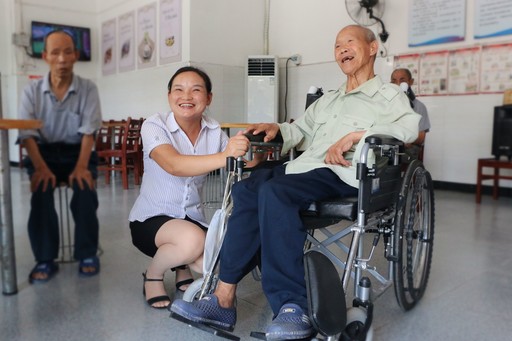 邹倩与福利院老人在一起。本报记者 周晓明 摄“这点委屈都受不了，怎么能当老人的亲闺女!”　　“1995年1月我刚到福利院工作时，年仅17岁。”提及往事，邹倩历历在目。当时福利院只有几间土坯房，潮湿漏雨，一名院长、一名炊事员加上邹倩这个服务员，3个人照顾着10多位五保、孤寡老人。老人们大多有肢体或精神残疾，个个衣衫褴褛、蓬头垢面，身上还散发着异味。自幼跟爷爷、奶奶长大的邹倩，成年后还没来得及报答养育之恩，两位老人就先后离世。怀着“子欲养而亲不待”的遗憾，邹倩暗下决定，将孝心奉献给福利院的老人，一定要让他们活得像个样子。　　改变先从老人的卫生习惯开始。邹倩坚持每天打扫老人的房间，定期为他们洗头、理发、刮胡子、剪指甲，但辛苦却没有换来回报。一天，邹倩正在为一名刚入住不久的老人打扫房间时，老人突然抄起一根大棍子冲进来，对着邹倩的双腿就打。在其他老人的帮助下，邹倩才得以脱身。“晚上回家一看，双腿都被打得红肿淤血，家人心疼地说，‘咱不做这个工作了，年纪轻轻的干什么不行!’”听着家人的话，邹倩直掉眼泪。委屈归委屈，平静下来的她第二天还是跛着腿上班了，“这点委屈都受不了，怎么能当老人的亲闺女!”　　面对一些有精神、智力障碍老人的固执，邹倩在坚持为他们清洁卫生的同时，也开始使用一些小“伎俩”：有的老人爱吃零食，她就买些回来，每次配合清理卫生后就奖励一点;有的喜欢玩，每次配合后她就骑车带着出去转转……精诚所至，金石为开。坚持一段时间后，老人们的卫生习惯慢慢发生了改变，一看到邹倩做出洗头、刮胡子的动作，就积极主动配合，也不往房间里堆放捡回的废品了。78岁的程顺华老人过几天就要主动找邹倩洗头，洗完还要拉着邹倩的手摸摸自己洗干净的脸。　　虽然不擅语言表达，但老人们用自己的方式表示了对这个小姑娘的喜爱。70多岁的智障老人肖国旗在外面采回一堆野菊花，让邹倩泡水喝：“喝了这个不得病。”聋哑老人王伯清在街上买回一个皮蛋，剥好皮往邹倩嘴里塞……　　“这些年，有好几次调动工作的机会，但老人们不愿我走，我也舍不得离开他们。”邹倩觉得，自己和福利院的老人已是一家人，“你未养我小，我愿陪你老。”她以默默的坚守，践行着“上为党和国家分忧，下替天下儿女尽孝”的情怀。　　“不为老人送终，怎么能算他们的亲人!”　　1999年，21岁的邹倩成为福利院院长，以前由老院长承担的职责都落到她肩上。“刚当院长时，我最怕的就是为老人洗澡，尤其是一些男性老人，自己毕竟还是一个小姑娘，但我不给他们洗谁能给他们洗?”邹倩在内心说服自己：你不是一直把他们当成爷爷、奶奶吗?为自己的爷爷、奶奶洗澡有什么不好意思的!　　不久，福利院入住一位大小便失禁的老人，浑身脏乱，散发着异味。邹倩请来几位健康的院民帮着把老人的衣服脱掉，自己动手为他清洗。老人一边躲闪，一边还用手比划着羞邹倩：“你一个女娃娃咋不怕丑呢?”邹倩说：“帮爷爷洗澡有啥丑的?我都不怕，你怕啥?”　　福利院的孤残老人基本没有直系亲属，福利院就是他们的家、他们的归宿。老人活着时，邹倩是照顾者;老人离世时，邹倩是送终者。“这些老人生前没有子女，我不能让他们走时留下遗憾。”每当有老人病危时，她都守在身边，陪伴他们度过生命的最后时光。　　曾经有人问邹倩，一个小姑娘总是为老人送终，你怕不怕?邹倩说：怕!但我不做谁来做。　　邹倩清楚地记得，十多年前，在福利院住了多年的叶启烈老人因病离世。福利院给他所在村子打电话，但一直没有人来。为让老人体面地离去，邹倩自己动手为他擦拭干净身体，换上新买的寿衣，送他走完人生的最后一程。　　患胃癌晚期的何兴国老人，生命的最后阶段已无法进食。邹倩每天为他做流质的营养餐，一勺一勺地喂他。老人临终时，赶到福利院的侄子拉着老人的手，但老人却一直看着邹倩，嘴唇抖动着。邹倩明白，老人是想向自己说句感谢的话，和自己告个别。她上前握住老人的手，老人久久不肯松开，就这样安详地走了，像睡着了一样……　　至今，邹倩已为123位老人床前送终。“我要用内心的孝善为老人补上亲情的缺憾，将党和政府的温暖传递到他们内心深处。我觉得，能为他们尽这份孝，值得!”　　“不努力改善条件，怎么能让‘全家人’过上好日子!”　　院长、养老护理员、服务员、理发员，邹倩在福利院身兼多职，是名副其实的“大管家”，她也尽己所能，让“全家人”过上安逸幸福的日子。“这里，就我一个党员，我得守住、带头干，不能让人戳脊梁骨。”　　以前，福利院要到各村收取五保老人供养口粮。一次，邹倩骑着自行车到最偏远的八仙畈村收粮食，一直到天快黑，她才收到50公斤大米往回赶。路陡天黑，一不小心，连人带车摔进秧田里，浑身湿透，鲜血直流。疼痛，泪水，疲惫，但想到福利院厨房里的米缸已经见底，明天老人们还要吃饭，她抹去泪水，一瘸一拐地把米驮回了福利院。　　“一天三餐完，吃了不生产;人忙他不忙，不饿不起床。”看到福利院老人的这种情况，邹倩琢磨：要让老人也动起来，做些力所能及的事情。养猪养鸡，承包田地种菜，承包山坡砍柴，对表现好的老人奖励个小收音机、手表，外出回来再买些小礼物。　　“一段时间，有位表现好的老人在一只胳膊上戴了两块手表，他又不会看，每次有人问时间，他都会伸过去让人家自己看。”英山县民政局副局长郑红生笑着告诉记者，通过组织劳动小组、养殖小组，孔家坊乡农村福利院改变了过去的“等、靠、要”思想，吃上了自己种的菜，烧上自己砍的柴。“老人有事干了，条件改善了，福利院也成为一个和谐的大家庭。”　　在福利院的努力和各级的支持下，孔家坊乡农村福利院先后进行了4次迁建，从最早的土坯房变成宽敞明亮的三层楼房，供养孤残老人的同时，也为社会老人提供“代养”服务。邹倩又通过自学养老护理知识，考取了养老护理员资格证。在2016年湖北省护理员技能大赛中，她成为唯一一名来自农村福利院的获奖选手。　　不忘初心，方得始终。邹倩用最美丽的青春换来孤残老人安详的生活，她也先后荣获全国五一巾帼标兵、湖北省三八红旗手、“荆楚楷模·最美民政人”等荣誉称号。面对荣誉，她觉得自己并没有什么壮举，只是牢记了当年的入党誓言，做了一名基层民政人应该做的事。　　每年春天，位于大别山南麓的英山县都会开满象征着信念坚定、忠贞美好的红杜鹃。邹倩喜欢红杜鹃，她觉得，自己就是巍巍大别山下一朵平凡而美丽的红杜鹃。忠诚是力量之源本报评论员　　湖北省英山县孔家坊乡农村福利院院长邹倩的故事，让我们看到一名普通共产党员守初心担使命的坚定与执着，一名基层民政工作者遵循为民爱民工作理念的担当与情怀。　　对党和人民的忠诚，铸就了邹倩全心为民的使命担当。邹倩对党的绝对忠诚，体现在她不讲条件、不计得失、不惧困难，全身心地担负起党交给的任务，体现在24年不曾变更的三个“一个样”：“年轻年长一个样，有钱没钱一个样，有无身份一个样。”尽管她没有编制、不算干部，但是在“信党就要信一辈子”“这里就我一个党员，我得守住、带头干，不能让人戳脊梁骨”这些朴素的语言里，传递的是对“共产党员”这个第一身份的觉悟和自律，正因如此，她苦过、累过、屈过，但是从没悔过。从她身上，我们看到的不只是一般意义上的责任感和荣誉感，而是一名党员对信仰的忠诚和对初心的坚守。她的成长经历向我们揭示了一个道理：初心在，忠诚就在;初心在，为党和人民事业奋斗的决心就在;初心在，“草根”的一芽之绿，就能汇成葱郁芳华。　　对党和人民的忠诚，铸就了邹倩念兹在兹的爱民情怀。正因为忠诚不变、初心不改，邹倩才有永远做孤老女儿的真心，才有为上百位孤老送终的孝心，才有一辈子干好农村福利院护理员的决心。她最不忍心让孤老受苦，所以发誓一定要让他们活出个样儿来，抱着一份“子欲养而亲不待”的遗憾，把对爷爷奶奶的孝心无私地奉献给院里老人，把“老吾老以及人之老”的传统认知变成新时代民政事业的“大爱”实践，并且总是马上行动、说到做到、不懈努力，始终把全心全意为人民服务的宗旨刻在自己心上，以最扎实的工作将党和政府的温暖送到老人们身边。就是这样，邹倩用自己的爱心与孝心，把老人们的心和党紧紧地联结在一起。　　全心为民的使命担当和念兹在兹的爱民情怀，在邹倩身上融合一体，像一团燃烧的火焰，迸发出热烈和温暖的力量。　　有了这种力量支撑，她才能为常人所不愿为。面对调离的机会，邹倩每次都跳出个人进退的纠结，毅然守在最需要她的岗位。在她心中，党交给的任务永远放在第一位。　　有了这种力量支撑，她才能为常人所不敢为。为服务对象翻山越岭取口粮，为满身污秽的老人洗澡，为毫无血缘关系的病故老人擦遗体换寿衣……对于一个普通的年轻姑娘来说，哪一件都是不敢想、不易做的。邹倩之所以能做到，就是因为有一份信念：“这点委屈都受不了，怎么能当老人的亲闺女!”所以，再大的苦累也吃得，再大的委屈也受得。　　有了这种力量支撑，她才能为常人所不能为。因为钻研业务、苦练本领，邹倩成为湖北省养老护理员职业技能大赛上唯一获奖的农村护理员。她所在的福利院设施不是最好的，软实力却是一流的。这里的老人精气神足、干净利落，整日喜气洋洋。谁能让这些原本困难、可怜的老人焕发新生、活得有尊严?是守初心担使命的基层党员，是饱含为民爱民情怀的民政工作者。　　有了这种力量，一位普通的党员也能成为新时代众人学习的榜样;有了这种力量，每一个平凡的民政工作者都能成为灿烂天河中耀眼的明星!四、传达学习2019年暑期工作务虚会的会议精神和要求 8月27日，学校在致远楼报告厅召开2019年度务虚会，会议主题是举全校之力推进“申硕”攻坚，以“申硕”攻坚推进学校事业高质量发展。务虚会会期一天，由校党委书记王立兵和党委副书记、校长陈向军分别主持，全体校领导出席会议。王立兵传达了湖北省省长王晓东对我校推进事业发展的重要批示，以及全省高校党委书记培训班精神，并在总结讲话中充分肯定务虚会的成效。他指出，会议准备充分、安排紧凑、内容丰富，对最新部署领会深刻，在研讨交流中凝聚了共识；对改革发展谋划深刻，在求真务实中理清了思路；对问题不足剖析深刻，在深受触动中激发了干劲。会议达到了统一思想、明确目标、理清思路、认领任务、激发干劲的目的。       务虚会既是“务虚”，更是“务实”。王立兵强调，要紧紧围绕王晓东省长对我校推进事业发展的重要批示精神，努力提高办学质量和水平，以“申硕”引领学校事业高质量发展。他指出，一是要认清形势、把握大局，坚定信心再出发。今年以来，全校紧紧围绕“申硕”攻坚年目标任务，推动了学校事业快速向好发展，但与学校“申硕”的要求尚有差距，全校上下要迎难而上，勇挑重担，为干事创业、攻坚克难提供坚实支撑。二是要保持定力、补齐短板，开创发展大格局。要围绕一个中心，强化三个支撑，抓好一个根本保证。要围绕 “申硕”中心，强化内涵建设软实力支撑、校园建设硬条件支撑、综合改革源动力支撑，以加强党的全面领导为根本保证，全面推进核心指标全面达标。三是要攻坚克难、狠抓落实，提振干事精气神。当前要实现学校高质量发展新突破，关键在“落实”，要提升能力抓落实、汇聚合力抓落实、保持定力抓落实。全校上下务必切实增强责任感和紧迫感，凝心聚力攻难关、抓短板、补弱项、增优势，坚决打好“申硕”攻坚这场硬仗。       结合开学初的重点工作，王立兵要求，一要全面传达学习务虚会精神；二要全面启动“不忘初心、牢记使命”主题教育；三要全力做好开学初各项工作；四要全力推进年初重点工作落实；五要加快推进校区建设和统筹布局；六要全力做好学生宿舍调整和搬迁工作。陈向军作《抢抓机遇 深化改革 奋力推进学校高质量发展》的主题报告。他指出，一是要认清形势，切实增强学校高质量发展的使命感紧迫感。学校114年的厚重办学历史，源于师范、兴于师范、强于师范，点赞过去，学校高质量发展有良好基础，面向未来，学校高质量发展面临严峻挑战。二是要深化改革，大力推动学校高质量发展。聚焦申硕核心目标，开启事业发展新征程；聚焦本科教育中心，构建人才培养新体系；聚焦特色协调发展，优化学科建设新布局；聚焦经济社会需求，树立科学研究新理念；聚焦厚植人才环境，汇集师资队伍新力量；聚焦对外交流合作，拓展开放办学新格局；聚焦校园条件改善，创优创美育人新环境；聚焦做大财力底盘，筑牢服务保障新支撑。三是要加强党的领导，为学校高质量发展提供坚强政治保证。他要求，全体教职工要提高政治站位，树牢“四个意识”，坚定“四个自信”，坚决做到“两个维护”，把思想和行动统一到学校党委决策部署上来，心往一处想、劲往一处使，营造风清气正的干事创业氛围，在“尚师表、勇担当、秉诚朴、图自强”黄师精神的指引下，永葆对学校事业发展的崇高责任和执着担当，共同为学校高质量发展奉献流汗! 校领导李金奇、彭锦、马志斌、汪晓凌、王锋分别围绕会议主题，结合各自分管工作，分析交流了申硕攻坚阶段学校招生就业、研究生教育、科研工作、财力保障、人才培养等方面的工作思路和主要任务。分组讨论环节中，与会同志围绕会议主题坦诚交流，碰撞思想火花，进一步统一了思想，凝聚了共识，提升了信心。大家表示，新的学期即将开始，工作任务十分繁重，全校上下将以这次务虚会为新的起点，进一步增强责任感紧迫感，把握工作重点，理清工作思路，找准工作着力点，进一步加快节奏，狠抓落实，促进全年工作任务一项一项完成、一件一件见成效，努力为“申硕”攻坚年作出新的更大贡献，以更加优异的成绩献礼新中国成立七十周年华诞！五、传达中共中央组织部有关通报（略）